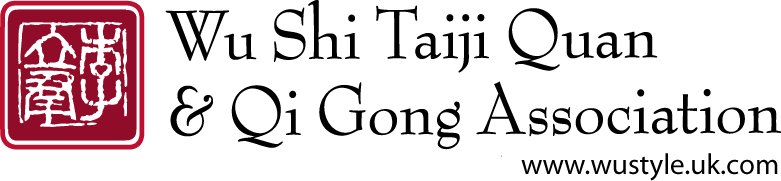 Guide to using the Cystic Fibrosis YouTube videos and e-booklet. This DVD material was originally intended for use, alongside taught classes.  This material is being made available to any children or adults with Cystic Fibrosis who may be interested.  Please contact your physician, GP or local CF clinic to see if this is suitable for your needs.  All viewers following these videos are doing so at their own risk, the partner organisations involved in the CFCATS2 trial accept no responsibility for any injury or any damage sustained.Welcome everyone, we hope you enjoy following our DVD material online whilst at home. You’re welcome to try this with any family member or carer.This material was originally intended to be used alongside face to face classes or online tutor supported sessions during the Randomized Controlled Trial called CFCATS2. This programme of work was primarily funded by Tracie Lawlor trust for Cystic Fibrosis.   In the final phase the Cystic Fibrosis trust provided additional funding. The study was run in conjunction with the Royal Brompton & Harefield Foundation Trust, London South Bank University, and the Confucius Institute of TCM in London.  The Wu Shi Taiji & Qigong Association provided the teachers, instruction material and expertise to design the Tai Chi intervention to be specific to CF patients.The trial had good results and people enjoyed having a form of exercise which incorporated mindfulness, postural awareness and breathing exercises in one whole set of simple exercises.  Please see https://youtu.be/_jwUkH-il7U.  The trial has been published in ERJ open research 2018;4: 00042-2018. Click the link to find out more - https://doi.org/10.1183/23120541.00042-2018The sequence is designed to be delivered over 8-12 weeks.  One or two movements can be added every week to build the sequence, eventually making a flowing fluid series of movements, and finishing with self-massage to aid circulation and mucus clearance.  Always start with the basic postural awareness and breath awareness, before getting going with the moves. Even if you are doing just a few movements, finish with the closing methods and self-massage.  Use the individual videos on each movement to get the details of the movement, then use the full sequence video to follow the sequence in a natural way.  If you find it confusing, please get in touch.  This sequence was chosen for its flexibility. Due to fluctuations in health and breathing it can be difficult to complete other activity on a ‘bad’ day.  With this sequence you can do less or do the sequence in a chair or even from your bed.If you are getting stuck or confused with the sequence without instruction, you are welcome to get in touch with Awais who may be able to answer any question you have.  I have included a brief lesson plan below: We recommend starting with 10 mins a day of practice then building up slowly to 20 mins daily.  Some of our participants found it useful to do 10 mins of practice twice in a day.  You are welcome to experiment and see what works for you and your daily schedule.  Links to the videos:Complete playlist : https://www.youtube.com/playlist?list=PLPYEPWd1O1qbCnqdY60cxn9xDeHo3vWBgWelcome section: https://youtu.be/ZfbEUa3QQGEIntroduction section: https://youtu.be/eGw6Ur2KjCcBeginning posture/ first movement- standing sequence : https://youtu.be/e8XD2h57j88Second movement- Rotate and Raise hands- https://youtu.be/O2HWm1narToThird movement - Support Heaven with Two Hands- https://youtu.be/Xi2Qo6bU_B4Fourth/Fifth movement’s- Cloud Hands- https://youtu.be/BtLqnR3DzlgSixth Movement- Dragon Stretches Out Hands- https://youtu.be/weq1gBf0cGwSeventh Movement- Tiger Pounces-  https://youtu.be/8gJkPd3NvHsEighth Movement- Parting the Waves- https://youtu.be/cfpSI8lA3eYNinth Movement- White Crane Flashes it Wings- https://youtu.be/3pelZLvNDpwClosing methods- https://youtu.be/Cn8Il3jphW0Self-Massage- https://youtu.be/UJfbRQvp73cFull standing sequence- https://youtu.be/ZuWym-1ey9QFull seated sequence- https://youtu.be/GC86HCyMo6IAcknowledgments & credits-  https://youtu.be/C8C-VhKY67Y Kind regards from all the Research Team involved- and a special thanks to all those who took part in the original studies.  Thanks to Emma Lake public affair officer at the CF Trust.A big thank you to Daniel Fenton of Oevid productions for the filming, editing and production work on the DVD and booklet. A big thank you to the staff and students St Jude’s primary school, Southwark & St.Joseph’s college, Croydon for their help in filming the DVD. Kind Regards - Awais Mian - Vice Chairman of the Wu Shi Taiji & Qigong association, lead Instructor on the CFCATS2 project.  awais@wustyle.uk.comLinks to organisations involved- Tracie Lawlor foundation for Cystic Fibrosis- http://www.tracielawlortrust.comThe Cystic Fibrosis trust- https://www.cysticfibrosis.org.uk/news/tai-chiRoyal Brompton & Harefield Foundation Trust – London South Bank University- https://www.lsbu.ac.uk/stories/cystic-fibrosis-caring-adults-through-tai-chiThe Confucious Institute of TCM in London- https://lsbu-confucius.londonThe Wu Shi Taiji & Qigong Association- www.wustyle.uk.comDetails of the research team- Prof Nicola Robinson – Emeritus Professor of traditional Chinese Medicine and integrated Health, London South Bank University and Visiting Professor Beijing University of Chinese Medicine and grant holderDr Ava Lorenc – Senior Researcher associate, University of Bristol Dr Patricia Ronan London South Bank UniversityAwais Mian  London South Bank UniversityDr Siobhan Carr - Consultant Paediatrician, Paediatric Respiratory Lead, Royal Brompton and Harefield Foundation TrustDr Susan Madge - Consultant Nurse, Centre Director Adult Cystic Fibrosis Centre, Royal Brompton and Harefield Foundation TrustTai chi instructors:Michael Acton - founder of the Wu Shi Taiji & Qigong Association.  Michael developed the sequence over many years and tailored it for its use in the trial.  He mentored the teaching team throughout the trial.  Awais Mian- vice chairmen of the association- Awais was the lead instructor and led teacher training and refinement of the intervention.  Other teachers:  Faisal Mian, James Brown, Jeremy Marshall, Nick Goss, Matt Cooper, Steve McCulloch, Research publications to dateCarr SB, Ronan P, Lorenc A, Mian A. Madge SL, Robinson N. Children and Adults Tai Chi Study (CF-CATS2): a randomised controlled feasibility study comparing internet delivered with face to face Tai Chi lessons in cystic fibrosis. ERJ open research 2018;4: 00042-2018. https://doi.org/10.1183/23120541.00042-2018Lorenc A, Ronan P, Mian A, Madge S, Carr S, Agent P, Robinson N.  Cystic Fibrosis - Children and Adults Tai chi Study (CF CATS2):  Can Tai Chi improve symptoms and quality of life for people with cystic fibrosis ? Second Phase study protocol. Chinese Journal of Integrative Medicine (2015) doi:10.1007/s11655-015-2150-1 first on line 26 May 2015Lorenc, A, Mian A, Madge S, Carr S, Robinson N. CF-CATS: An uncontrolled feasibility study of using tai chi for adults with cystic fibrosis. European Journal of Integrative Medicine 2013; 5(6):  476-486.